TOR, 12. 5. 4. B – 9. TEDENMAT – časZa začetek si poglej posnetek, kaj se bomo učili.https://youtu.be/Oq4UaX5OLtA 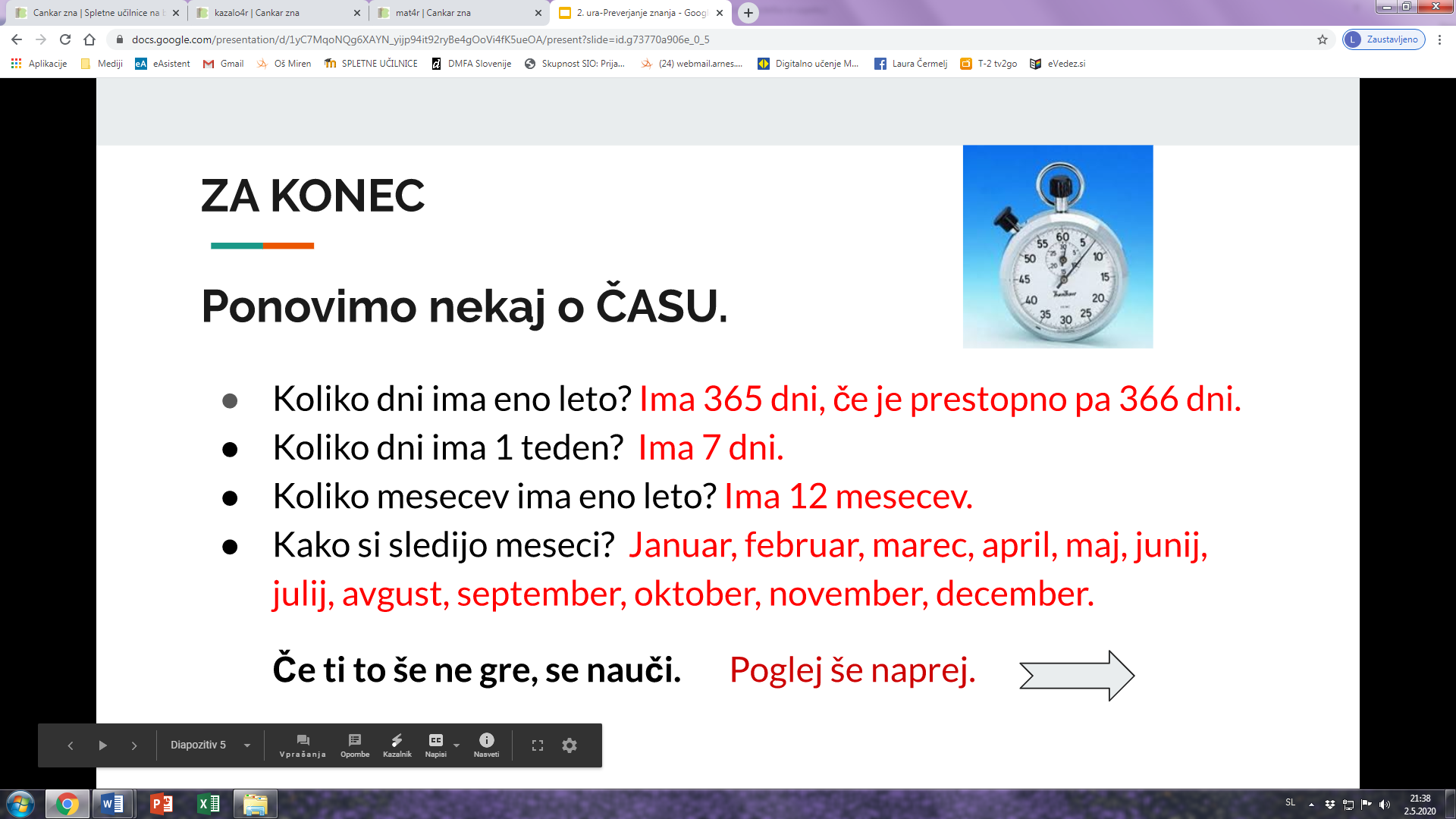 V  karo zvezek napiši naslov ČAS.Pod naslov napiši dneve po vrsti. Dnevi v tednu so: _______Povej dneve še v obratnem vrstnem redu.Napiši mesece po vrsti. Meseci v letu so:_________V SMČ reši stran 66 in 67. Pomagaj si s koledarjem.Nekaj rešitev: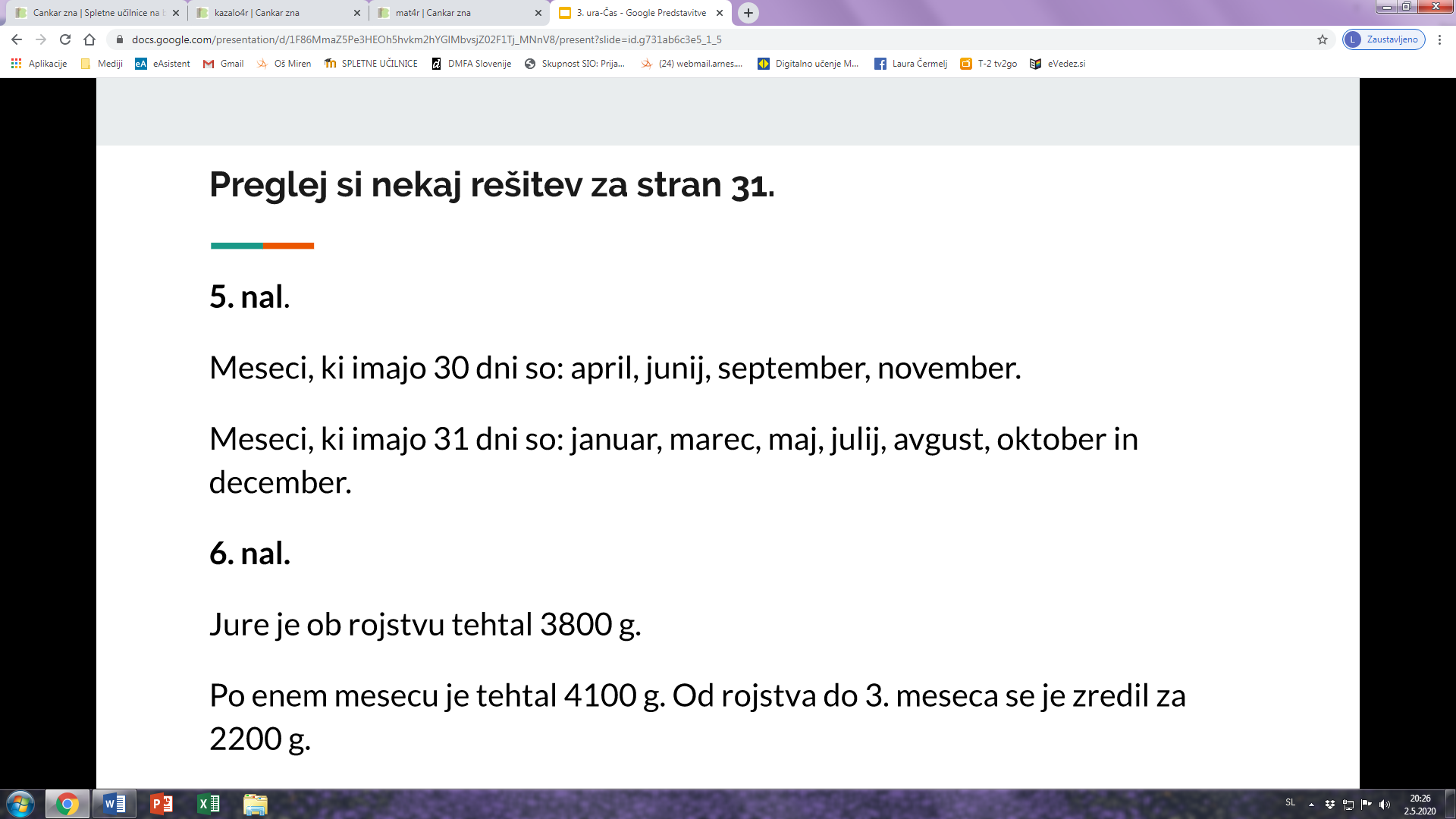 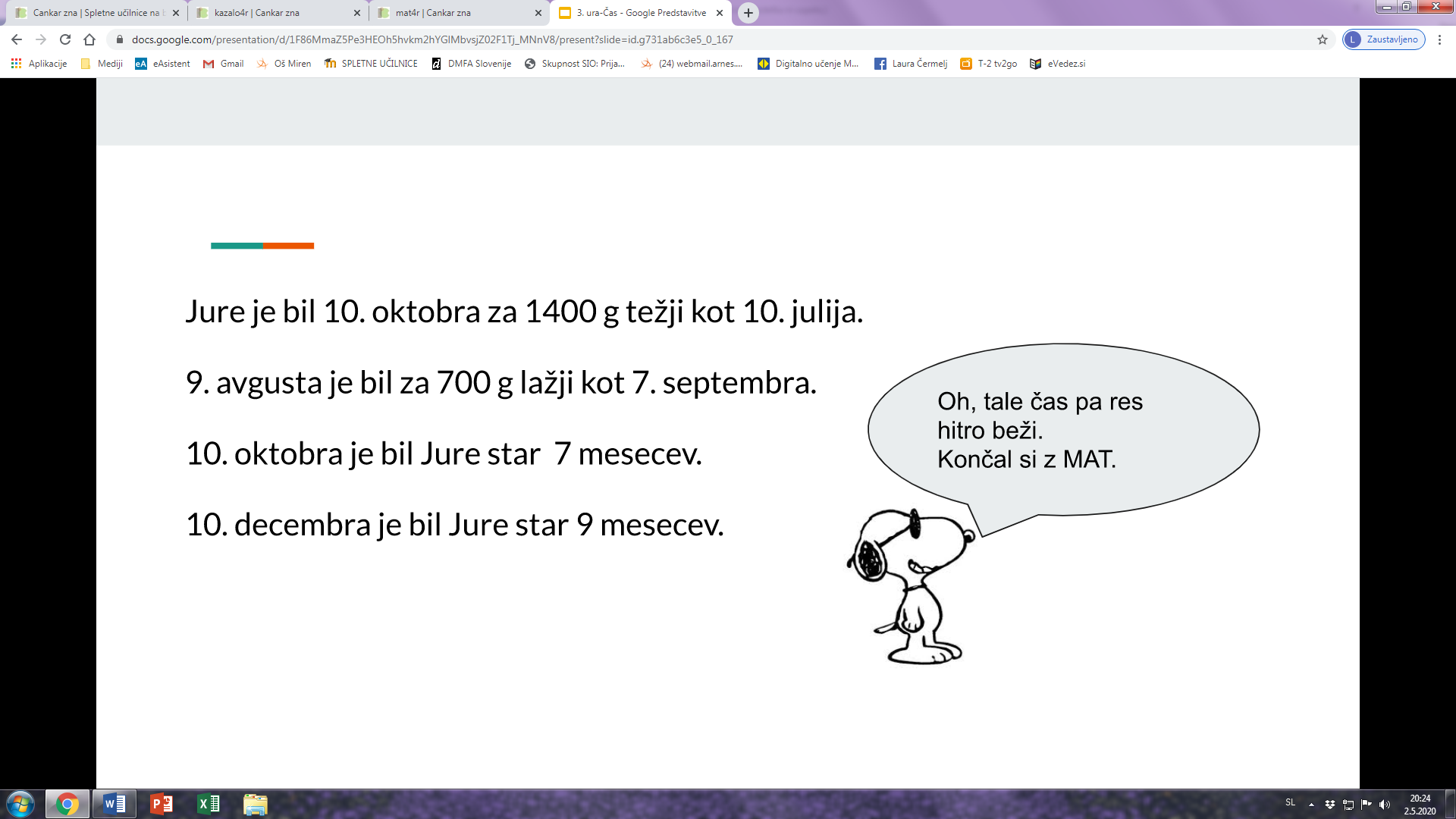 SLO (2 URI)Nadaljuj zgodbo o psičku Kastoju in spremeni konec zgodbe.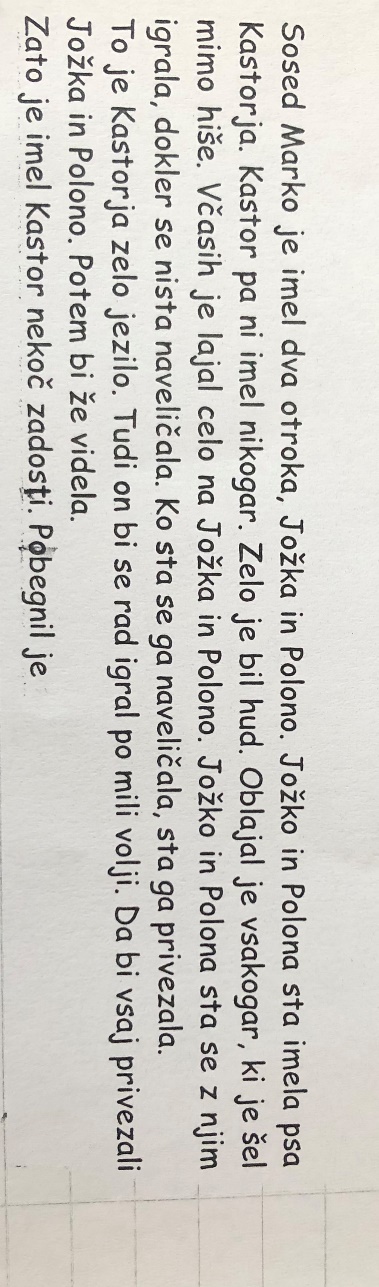 Pošlji mi še danes, da pregledam.NITOglej si risanko o možganih in živčevju. https://www.youtube.com/watch?v=RjkT72my66cŠPOOdbojka s starši v naravi.